ГОСУДАРСТВЕННЫЙ СТАНДАРТСОЮЗА ССРКОЛЬЦА ПРУЖИННЫЕ ДЛЯ СТОПОРЕНИЯ
ВИНТОВ И КАНАВКИ ДЛЯ НИХКОНСТРУКЦИЯ И РАЗМЕРЫ
ГОСТ 2833-77Издание официальноеИТТК ИЗДАТЕЛЬСТВО СТАНДАРТОВ
Москва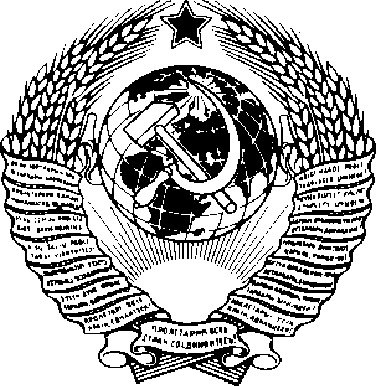 ИНФОРМАЦИОННЫЕ ДАННЫЕРАЗРАБОТАН И ВНЕСЕН Государственным комитетом СССР по стандартам
РАЗРАБОТЧИКИЛ.А. Коноров, канд. техн. наук; А.В. Громак, Г.В. КопылУТВЕРЖДЕН И ВВЕДЕН В ДЕЙСТВИЕ Постановлением Государственного комитета СССР по
стандартам от 16.12.77 № 2920Срок проверки — 1992 г.Периодичность проверки — 5 летВЗАМЕН ГОСТ 2833-65ССЫЛОЧНЫЕ НОРМАТИВНО-ТЕХНИЧЕСКИЕ ДОКУМЕНТЫОграничение срока действия снято по протоколу № 3—93 Межгосударственного Совета по стандар-
тизации, метрологии и сертификации (НУС 5—6—93)ПЕРЕИЗДАНИЕ (апрель 1998 г.) с Изменениями № 1, 2, утвержденными в июне 1983 г., июне
1988 г. (ИУС 9-83, 10-88)Редактор М.И. Максимова
Технический редактор В.Н. Прусакова
Корректор М.С. Кабашова
Компьютерная верстка Л.А. КруговойИзд. лиц. № 021007 от 10.08.95. Сдано в набор 24.02.98. Подписано в печать 10.06.98. Уел. печ. л. 0,47. Уч.-изд. л. 0,32.Тираж 235 экз. С/Д 4787. Зак. 297.ИПК Издательство стандартов, 107076, Москва, Колодезный пер., 14.Набрано в Издательстве на ПЭВМФилиал ИПК Издательство стандартов — тип. “Московский печатник”, Москва, Лялин пер., 6.Плр № 080102ГОСУДАРСТВЕННЫЙ СТАНДАРТ СОЮЗА ССРКОЛЬЦА ПРУЖИННЫЕ ДЛЯ СТОПОРЕНИЯ
ВИНТОВ И КАНАВКИ ДЛЯ НИХКонструкция и размерыSpring rings for screw stoppering and grooves for them.
Construction and dimensionsДата введения 01.07.78Настоящий стандарт распространяется на пружинные кольца, применяемые для стопорения
винтов, расположенных радиально на деталях с наружным диаметром D от 20 до 170 мм и канавки
для них.(Измененная редакция, Изм. № 2).Конструкция и размеры пружинных колец и канавок должны соответствовать указанным
на чертеже и в таблице.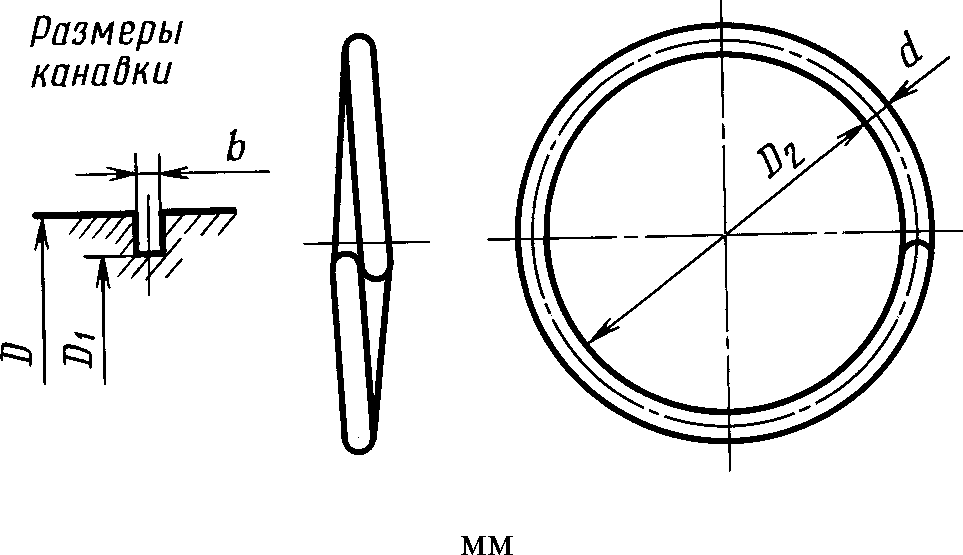 Издание официальное	Перепечатка воспрещена+	© Издательство стандартов, 1986© ИПК Издательство стандартов, 1998
Переиздание с ИзменениямиПродолжениеммПример условного обозначения пружинного кольца для детали условным диамет-
ром D = 50 мм из проволоки класса II с цинковым покрытием толщиной 3 мкм хроматированным.Кольцо 50II01 3 ГОСТ 2833- 77(Измененная редакция, Изм. № 1, 2).Пружинные кольца должны изготавливаться из стальной углеродистой пружинной прово-
локи классов II, ПА и III по ГОСТ 9389.Заусенцы на концах не допускаются.Виды покрытий, их условные обозначения и толщины — по ГОСТ 1759.0. Допускается
изготовлять кольца без покрытия и применять другие виды покрытий — по ГОСТ 9.306.Предельные отклонения размеров Z), и длины заготовки — по h 14; b, D2 — по Н14; d — по
ГОСТ 9389.(Измененная редакция, Изм. № 1).Теоретическая масса колец — по приложению.ПРИЛОЖЕНИЕСправочноеТЕОРЕТИЧЕСКАЯ МАССА ПРУЖИННЫХ КОЛЕЦПРИЛОЖЕНИЕ. (Измененная редакция, Изм. № 2).Обозначение НТД, на который дана ссылкаНомер пунктаГОСТ 9.306-855ГОСТ 1759.0-875ГОСТ 9389-753, 6Условный
диаметр кольца
(диаметр дета-
ли) DКанавкаКанавкаПружинноекольцоПружинноекольцоДлиназаготовкиУсловный
диаметр кольца
(диаметр дета-
ли) DКанавкаКанавкаПружинноекольцоПружинноекольцоДлиназаготовкиУсловный
диаметр кольца
(диаметр дета-
ли) DnibП2dДлиназаготовкиУсловный
диаметр кольца
(диаметр дета-
ли) DnibП2dДлиназаготовки2016,51,0150,75236321,0300,71002117,51,0160,75538341,0320,71062218,51,0170,75840351,2321,01102420,51,0190,76442371,2341,01152521,51,0200,76845401,2381,01262622,51,0210,77148431,2401,013428241,0220,77550451,2401,014030261,0240,78152471,2421,014532281,0260,78855491,2451,015434301,0280,79360541,2501,0168Условный
диаметр кольца
(диаметр дета-
ли) DКанавкаКанавкаПружинноекольцоПружинноекольцоДлиназаготовкиУсловный
диаметр кольца
(диаметр дета-
ли) DКанавкаКанавкаПружинноекольцоПружинноекольцоДлиназаготовкиУсловный
диаметр кольца
(диаметр дета-
ли) Dnibd2dДлиназаготовкиУсловный
диаметр кольца
(диаметр дета-
ли) DD,bП2dДлиназаготовки63571,6551,2180105982,0951,831065591,6551,21841101032,01001,832570641,6601,22001201132,01101,835675691,6651,22151251182,01101,836880741,6701,22301301232,01201,838885791,6751,22481401332,01301,841890841,6801,22631501432,01401,845095891,6851,22781601532,01501,8481100941,6901,22941701632,01601,8514Условный диаметр
кольца (диаметр
детали) D, ммМасса 1000 шт., кгУсловный диаметр
кольца (диаметр
детали) D, ммМасса 1000 шт., кгУсловный диаметр
кольца (диаметр
детали) D, ммМасса 1000 шт., кг200,157420,710902,335210,166450,777952,469220,175480,8271002,611240,193500,8641056,181250,205520,8951106,481260,214550,9681207,099280,227601,4951257,338300,245631,5981307,737320,266651,6341408,335340,281701,7761508,973360,302751,9091609,591380,320802,04217010,249400,679852,202